с. Ломовка, ул. Цветочная, уч.8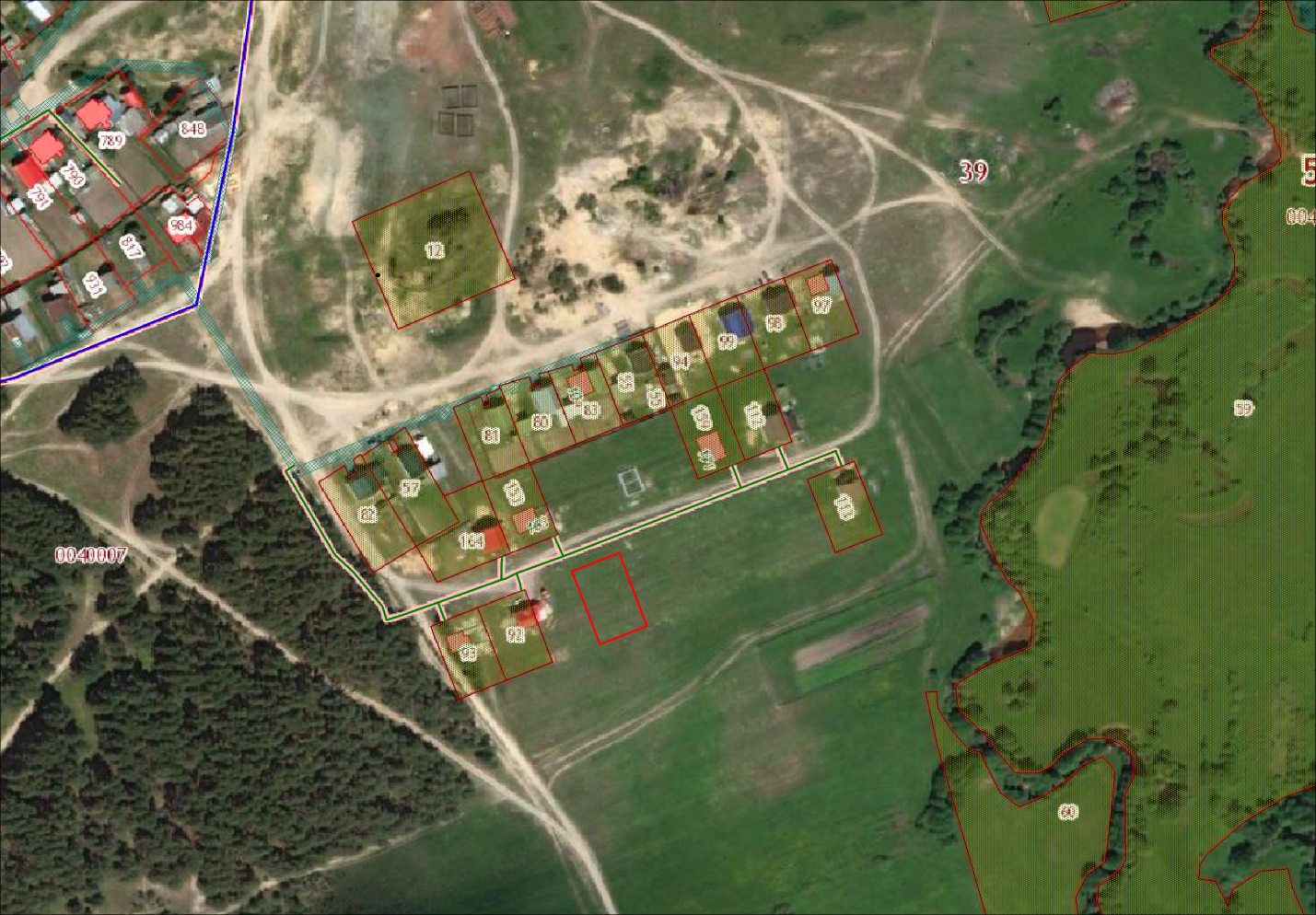 